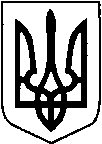 КИЇВСЬКА ОБЛАСТЬТЕТІЇВСЬКА МІСЬКА РАДАVІІІ СКЛИКАННЯ ДВАДЦЯТЬ  ШОСТА    СЕСІЯ       Р І Ш Е Н Н Я
    12 березня  2024 року                                                        №   1248 - 26 -VIIІ Про затвердження технічної  документацій із землеустрою щодо  встановлення (відновлення)  меж  земельної ділянки в натурі (на місцевості),  які розташована на території Тетіївської  міської ради         Розглянувши заяву гр. Яременка Д.О., розроблену ПП «Лінія права» технічну документацію щодо встановлення (відновлення) меж  земельної ділянки  в натурі (на місцевості),  керуючись пунктом 34 частиною 1 статті 26, статтею 59   Закону України «Про місцеве самоврядування в Україні», відповідно до статтей 12, 116, 118, 121, 122, 125, 126, 186 Земельного кодексу України, статтей 19, 25, 55  Закону України «Про землеустрій», Закону України «Про державну реєстрацію речових прав на нерухоме майно та їх обтяжень», Тетіївська міська радаВ И Р І Ш И Л А1. Затвердити розроблену ПП «Лінія права»  технічну документацію  із землеустрою, щодо  встановлення (відновлення) меж  земельної  ділянки в натурі (на місцевості), яка  розташована  на території Тетіївської міської ради за межами с. Бурківці- Яременку Дмитру Олександровичу  - площею 3,0835 га  для ведення товарного сільськогосподарського виробництва, кадастровий  номер 3224680400:02:010:0022.2. Спеціалісту міської ради з земельних питань  та старості внести зміни в    земельно-кадастрову книгу по обліку земель .3. Контроль за виконанням даного рішення покласти на постійну депутатську комісію з питань регулювання земельних відносин, архітектури, будівництва та охорони навколишнього середовища (голова комісії - Крамар О.А.) та на першого заступника міського голови Кизимишина В.Й.        Секретар міської ради                                                    Наталія ІВАНЮТА